Grammar Year 3 and 4 – Coordinating conjunctionsGo to the following web site: https://www.bbc.co.uk/bitesize/articles/zj6gn9q Watch the video and try the activities below. Pick 1 star or 3 star to suit your ability.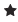 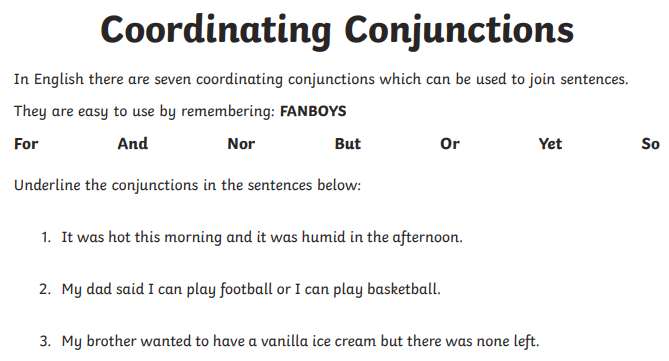 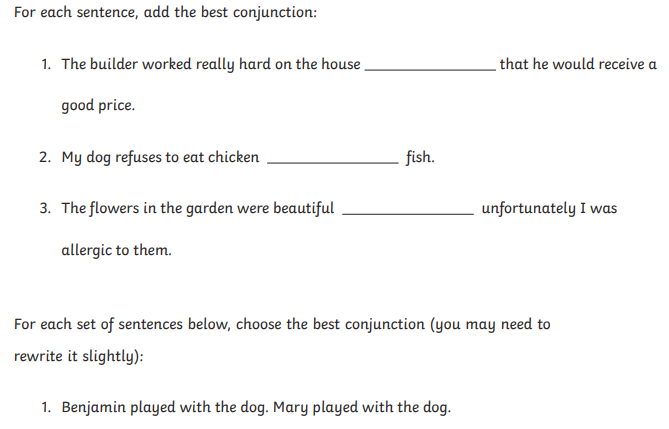 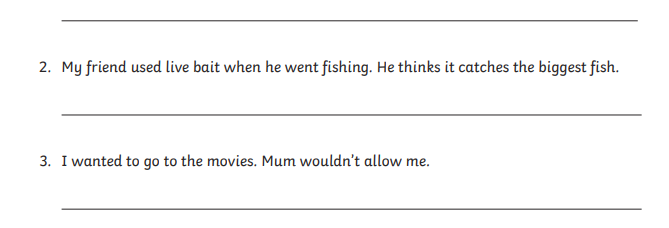 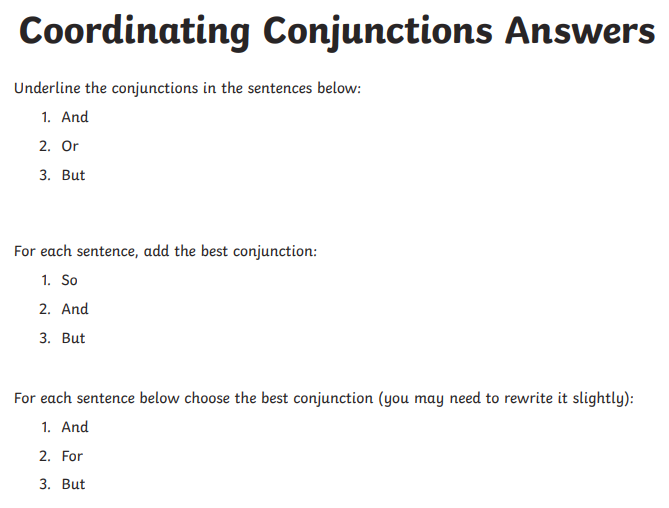 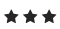 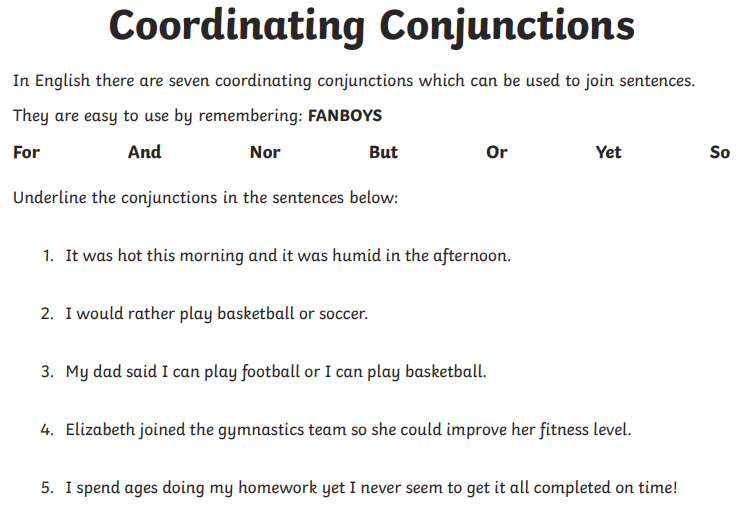 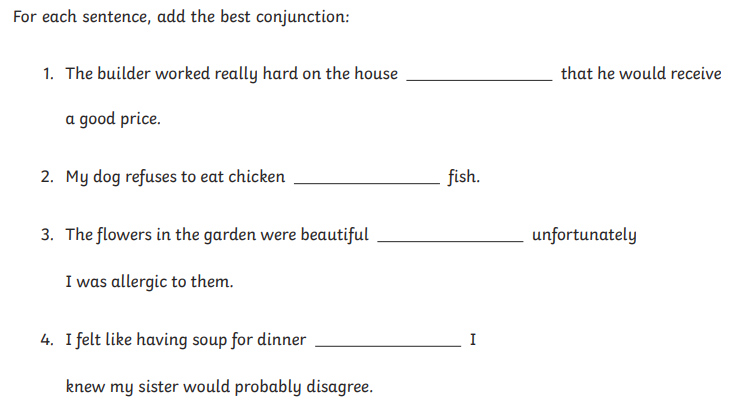 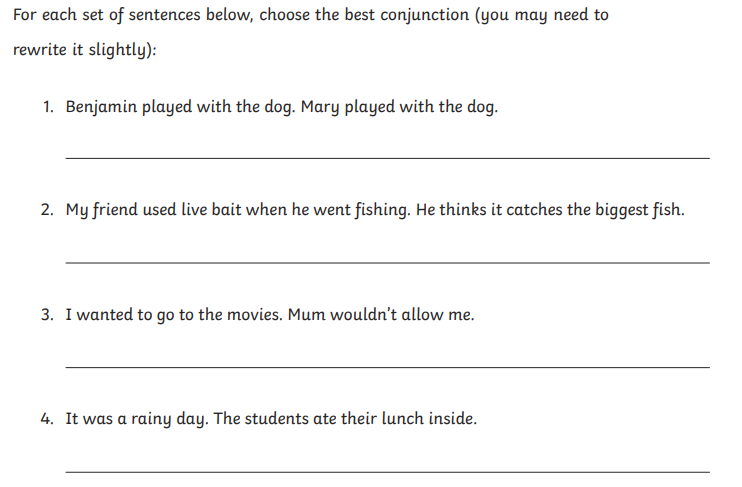 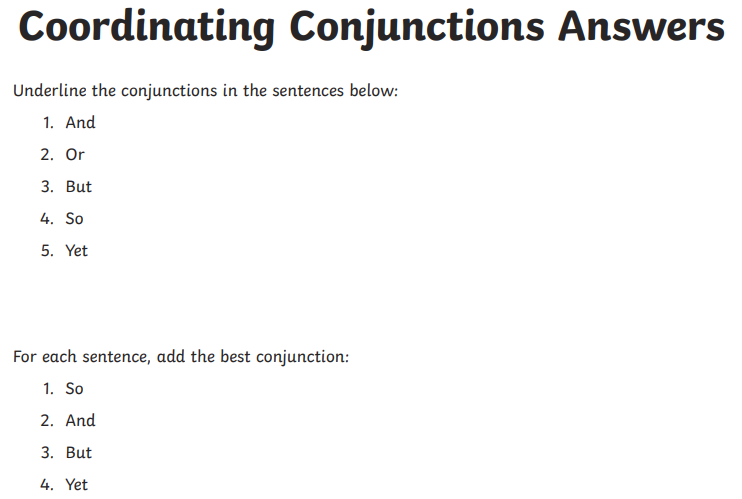 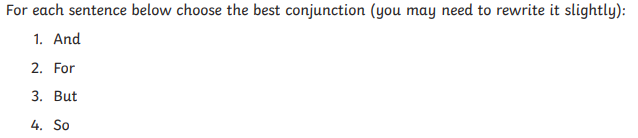 